.Sequence: AAB AAA CAThis dance is dedicated to my friend BetinaPART ASKATE, SKATE, ROCK STEP, POINT, TURN, SWEEP ½ TURN, STEPPOINT, HOLD, POINT, HOLD, POINT, POINT, TOGETHER, STEP, HITCHROCK, KICK, SAILOR STEP, BEHIND, UNWIND, CROSS & HEEL& CROSS ROCK, RECOVER, CHASSE, CROSS, UNWIND, HIP BUMPS& ROCK STEP, BACK LOCKSTEP, ROCK STEP, TRIPLE FULL TURNSAILOR ¼ TURN, KICK & POINT, POINT, ½ MONTEREY TURNSTEP, HOLD, TURN, HOLD, ¾ BOX TURNWALK, WALK, TURNING HIP BUMPS, FULL TURNPART BSTEP, HOLD, TURN, HOLD, STEP, HOLD, TURN, HOLDPART CJust freeze in the first 4 countsRIGHT SAILOR STEP, LEFT SAILOR STEP, CROSS, UNWIND, ROCK, RECOVERCROSS, SIDE, BEHIND, POINT, CROSS, SIDE, BEHIND, STEPRIGHT SAILOR STEP, LEFT SAILOR STEP, CROSS, UNWIND, ROCK, RECOVERCROSS, SIDE, BEHIND, POINT, CROSS, SIDE, BEHIND, STEPTu Es Ma Femme!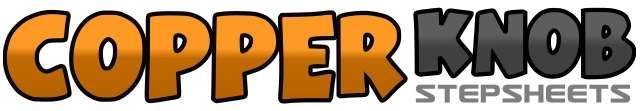 .......Count:0Wall:2Level:Intermediate.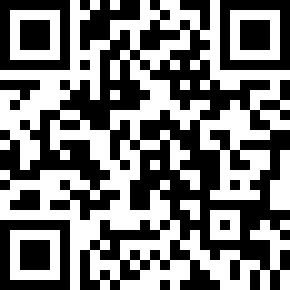 Choreographer:Katharina Handberg (DK)Katharina Handberg (DK)Katharina Handberg (DK)Katharina Handberg (DK)Katharina Handberg (DK).Music:Femme Like U - K.MaroFemme Like U - K.MaroFemme Like U - K.MaroFemme Like U - K.MaroFemme Like U - K.Maro........1-2Skate right, skate left3-4Rock right forward, recover on left5-6Point right back, step ½ turn right7-8Sweep left ½ turn right, step left next to right1-2Point right to right side, hold&3-4Step right next to left, point left to left side, hold&5&6Step left next to right, point right to right side, step right next to left, point left to left side&7-8Step left next to right, step right to right side, hitch left1-2Rock left to left side, kick right to right side3&4Step right behind left, step left to left side, step right to right side5-6Touch left behind right, unwind ½ turn to left taking weight on left7&8Cross right over left, step left to left side, touch right heel forward diagonal right&1-2Step right next to left, cross rock left across right, recover on right3&4Step left to left side, step right next to left, step left to left side5-6Cross right over left, unwind ½ turn to left7&8Step right small step forward while bumping hips forward, bump hips back, bump hips forward, (weight ends on left)&1-2Step right next to left, rock left forward, recover on right3&4Step left back, lock right across left, step left back5-6Rock right back, recover on left7&8Triple full turn right, left, right1&2Cross left behind right, step right to right side and turn ¼ over left shoulder, step left to left side,3&4Kick right forward, step right next to left, point left to left side&5-6Step left next to right, point right to right side, make a ½ turn right on ball of left stepping right next to left7-8Touch left to left side, step left next to right1-2Step right forward, hold, (snap your fingers)3-4Turn ½ turn left stepping left forward, hold, (snap your fingers)5-6Make ¼ turn left stepping right back, step left to left side7-8Make ¼ left stepping right to right side, make ¼ left stepping left to left side1-2Walk right forward, walk left forward3&4Step right forward bump right hip forward, back, forward5&6Make ½ turn left bump left hip forward, back, forward7-8Make ½ turn left stepping right back, make ½ turn left stepping left forward1-2Step right forward, hold3-4Turn ½ turn left stepping left forward, hold5-6Step right forward, hold7-8Turn ½ turn left stepping left forward, hold1&2Step right behind left, step left to left side, step right to right side3&4Step left behind right, step right to right side, step left to left side5-6Cross right behind left, unwind full turn right, (weight ends on right)7-8Rock left to left side, recover on right1-2Cross left over right, step right to right side3-4Step left behind right, point right to right side5-6Cross right over left, step left to left side7-8Step right behind left, step left to left side1&2Step right behind left, step left to left side, step right to right side3&4Step left behind right, step right to right side, step left to left side5-6Cross right behind left, unwind full turn right, (weight ends on right)7-8Rock left to left side, recover on right1-2Cross left over right, step right to right side3-4Step left behind right, point right to right side5-6Cross right over left, step left to left side7-8Step right behind left, step left to left side